ВОДИЧЗА СЛОБОДАН ПРИСТУП ИНФОРМАЦИЈАМАКАНЦЕЛАРИЈЕ ЗА ВЕТЕРИНАРСТВО БиХУВОДВодич за слободан приступ информацијама из надлежности Министарства спољне трговине и економских односа (МСТЕО/КЗВ БИХ), Канцеларије за ветеринарство БиХ сачињен је у циљу омогућавања једноставног и квалитетног коришћења права на слободан приступ информацијама. Закон о слободи приступа информацијама у Босни и Херцеговини – ЗОСПИ (“Службени гласник Босне и Херцеговине”, бр. 28/2000, 45/06 и 102/09 ) предвиђа као обавезу сваке јавне институције на коју се односи сачињавање водича у циљу олакшавања примјене права на приступ информацијама.Овај водич садржи сљедеће:Дефиницију информације у складу са ЗОСПИ;Упутства за израду и подношење захтјева за слободан приступ информацијама;Законску процедуру за приступ информацијама;Изузетке од примјене ЗОСПИ;Законску процедуру у случају кад је захтјев за приступ информацијама ускраћен;Информацију о трошковима умножавања, приликом приступа информацијама.ИНФОРМАЦИЈАЗОСПИ дефинише информацију као “сваки материјал којим се преносе чињенице, мишљења, подаци или било који други садржај, укључујући сваку копију или њен дио, без обзира на облик или карактеристике, као и на то када је сачињена и како је класифицирана”.ЗОСПИ утврђује да су информације у посједу јавних органа јавно добро и као таквенајвећој могућој мјери доступне свима. Сам Закон треба да се тумачи на начин да се олакша и промовише објављивање информација које су у посједу јавних органа.Лична информација је свака информација која се односи на физичко лице које се може директно или индиректно идентификовати чињеницама као што су, али није ограничено на идентификациони број или физички, ментални, економски, етнички, вјерски, културни или социјални идентитет тог лица.ПРАВО НА ПРИСТУП ИНФОРМАЦИЈАМАПрема закону свако физичко и правно лице има право на приступ информацијама. Физичка и правна лица нису дужна наводити разлоге и доказивати свој интерес приликом подношења захтјева за приступ информацијама или у току поступка остваривања права на приступ информацијама.ПОСТУПАК ПОДНОШЕЊА ЗАХТЈЕВА ИНФОРМАЦИЈАМАЗахтјеви за приступ информацијама се подносе оном јавном органу за који подносилац захтјева сматра да има надлежност.Захтјев за приступ информацији мора:а) бити у писаној форми, написан на једном од званичних језика Босне и Херцеговине;б) садржавати довољно података о природи и/или садржају информација, како би се омогућило да јавни орган спроведе редовне активности у циљу проналажења захтијеваних информација;ц) укључити име подносиоца захтјева, као и адресу подносиоца захтјева.Захтјев за приступ личној информацији мора, поред горе наведених услова (да је сачињен на једном од језика у БиХ, у писаној форми и да садржи довољно информација о природи и садржају информације која се тражи, те име и адресу подносиоца захтјева) бити сачињен само од стране физичког лица на којег се исти односи, или од стране законског заступника подносиоца захтјева или од лица којег је подносилац захтјева овластио у писаној форми за приступ информацији. Ако је захтјев сачињен од стране лица на које се односи, ово лице ће потписати захтјев и показати свој законом утврђен лични документ са фотографијом. Ако је захтјев сачињен од стране законског заступника подносиоца захтјева или лица које је овлаштено за приступ информацији, то лице ће потписати захтјев, показати свој законом утврђен лични документ са фотографијом, доказ о законском заступању или пуномоћ, као и копију законом утврђеног личног документа подносиоца захтјева.ПОСТУПАЊЕ КЗВ БиХ ПО ПРИЈЕМУ ЗАХТЈЕВАКада прими захтјев за приступ информацији КЗВ БИХ предузима све потребне мјере да прикупи захтијеване информације, и размотри све чињенице и околности које су значајне за обраду захтјева.Ако се одобри приступ информацији, било дјелимичној или цијелој, КЗВ БИХ о томе обавјештава подносиоца захтјева.Рјешењем се:а) обавјештава подносилац захтјева о могућности личног приступа информацијама у просторијама надлежног јавног органа; и/илиб) обавјештава подносилац захтјева о могућности умножавања, трошковима умножавања, те да се умножавање подносиоцу захтјева осигурава након извршене уплате. Када је умножавање информације веома сложено или дуготрајно,умножавање се осигурава подносиоцу захтјева у вријеме које је прихватљиво и за подносиоца захтјева и за надлежни јавни орган; илиц) прилаже копија тражене информације када се иста осигурава бесплатно.Ако се одбије приступ информацији, било дјелимичној или цијелој, КЗВ БИХ о томе обавјештава подносиоца захтјева.Рјешењем се:а) наводи законски основ за статус изузећа информације, уз наводе чланова закона на које се позива, као и сва материјална питања која су важна за одлуку, укључујући узимање у обзир јавнога интереса; иб) обавјештава подносиоца захтјева о праву подношења жалбе одређеном органу, укључујући неопходне податке за контактирање таквог органа, крајњи рок за подношење жалбе, као и трошкове подношења жалбе. Ово обавјештење упућује подносиоца захтјева на право да се обрати омбудсмену и садржи неопходне податке за контактирање с овом канцеларијом.Поменута ријешења КЗВ БИХ ће доставити подносиоцу захтјева што је прије могуће, а најкасније 15 дана од дана пријема захтјева.ПОСТУПАЊЕ КЗВ  БИХ У СЛУЧАЈУ НЕПРЕЦИЗНОГ ЗАХТЈЕВА И НЕНАДЛЕЖНОСТИАко КЗВ БИХ није у могућности да удовољи захтјеву за приступ информацијама због непрецизно наведеног захтјева оно ће:а) најкасније у року осам дана од дана пријема захтјева, писмено обавијеститиподносиоца захтјева када је такво обавјештавање могуће, да захтјев не може битиобрађен из наведеног разлога;б) овај допис ће обавијестити подносиоца о могућности подношења жалбе одређеном органу коме жалба треба бити упућена, укључујући неопходне податке за контактирање таквог органа, као и трошкове подношења жалбе;ц) дописом ће такође подносилац захтјева бити обавијештен о праву обраћања омбудсмену, а садржаваће и све неопходне информације за контактирање;д) обавјештење јавног органа ће такође садржавати сва специфична питања која могу разјаснити захтјев, као и копију овог Водича. Овим дописом подносилац захтјева ће бити обавијештен да ће се преиначени захтјев третирати као нови захтјев.Ако КЗВ БИХ није надлежни јавни орган она ће:а) најкасније у року осам дана од дана пријема захтјева, прослиједити захтјев надлежном јавном органу и дописом о томе обавијестити подносиоца захтјева.б) захтјев се не просљеђује ако се у наведеном временском периоду утврди да је тражена информација под контролом јавног органа који је примио захтјев                       односно КЗВ БИХ, а надлежни јавни орган, након што је обавијештен о појединостима овог захтјева, нема приговора да јавни орган који је примио захтјев обради такав захтјев. Јавни орган који је примио захтјев сматра се надлежним јавним органом и обрађује захтјев.ИЗУЗЕТЦИ ОД СЛОБОДНОГ ПРИСТУПА ИНФОРМАЦИЈАМАЗОСПИ предвиђа три врсте изузетака од слободног приступа информацијама, и то:а) Изузеци у вези са функцијама јавних органа, када објављивање информације може нанијети штету јавним органима, а када је у питању: вањска политика, интереси одбране и сигурности, као и заштита јавне сигурности; интереси монетарне политике; спречавање криминала и свако откривање криминала; заштита процеса доношења одлуке од стране јавног органа у давању мишљења, савјета или препорука од стране јавног органа, запослене особе у јавном органу, или сваке особе која врши активности за или у име јавног органа, а не обухвата чињеничне, статистичке, научне или техничке информације.б) Изузетак у вези са повјерљивим комерцијалним информацијама. Када надлежни јавни орган оправдано утврди да захтјев за приступ информацијама укључује повјерљиве комерцијалне интересе треће стране, КЗВ БИХ ће дописом по хитном поступку обавијестити трећу страну о појединостима захтјева.допису се информише трећа страна о непосредном објављивању информација, уколико трећа страна, у року од 15 дана од пријема тог дописа, не одговори у писаној форми да такве информације сматра повјерљивим и наведе разлоге за штету која би проистекла из објављивања информација. Након пријема таквог одговора, КЗВ  БИХ ће утврдити изузетак.ц) Изузетак код заштите приватности. Надлежни јавни орган ће утврдити изузетак када оправдано утврди да тражене информације укључују личне интересе који се односе на приватност трећег лица.вези са наведеним изузецима КЗВ БИХ ће у сваком појединачном случају утврђивати постојање основа за примјену неког од наведених изузетака.ПОСТУПАК УТВРЂИВАЊА ЈАВНОГ ИНТЕРЕСАБез обзира на утврђени изузетак од примјене права на приступ информацијама, КЗВ БИХ ће објавити тражену информацију уколико је то оправано јавним интересом. Стога, ће КЗВ БИХ приликом утврђивања јавног интереса узети у обзир сваку штету и сваку корист које могу произаћи из објављивања информације, посебно узимајући у обзир да ли објављивањем информације може бити спријечено или откривено кршење закона, злоупотребе службеног положаја, неовлаштено кориштење јавних фондова, опасност по здравље или околину или сигурност појединаца.ТРОШКОВИ ПРИСТУПА ИНФОРМАЦИЈАМАКЗВ БИХ не наплаћује накнаде или таксе за подношење захтјева или за писане обавјештења у вези са приступом информацијама. КЗВ БИХ једино наплаћује трошкове умножавања и то за првих 10 страница стандардне величине се не наплаћује, док се за сваку сљедећу страницу наплаћује по 0,50, односно 10 КМ по дискети/CD-u уколико се ради о информацијама у електронској форми.     10. ПОСТУПАК У СЛУЧАЈУ КАДА ПРИСТУП ИНФОРМАЦИЈАМА НИЈЕ ОДОБРЕНслучају када КЗВ БИХ не одобри приступ информацијама, било дјелимично, било у потпуности, о томе ће обавијестити подносиоца у року од 15 дана по пријему захтјева. КЗВ БИХ је дужана навести разлоге за одбијање приступа информацијама, све чињеничне основе важне за одлуку, те поуку о правном лијеку.том случају можете:а) покренути управни спор, подношењем тужбе у року од 30 дана, преднадлежним судом;б) обратити се институцији Омбудсмена за људска права БиХ (тел: 051 303 992, Ул.Равногорска 18, Бања Лука, е-mail:bl.ombudsmen@ombudsmen.gov.ba);ц) поднијети прекршајну пријаву, надлежном суду за прекршаје.случају када КЗВ БИХ не поступи по захтјеву за приступ информацијама (тзв.шутња администрација) у законом предвиђеном року, подносилац захтјева такође може искорисити наведене правне лијекове.Приликом коришћења наведених правних лијекова неопходно је обратити пажњу на рокове, чијим пропуштањем се може изгубити право на поменуте правне лијекове.БОСНА И ХЕРЦЕГОВИНАМинистарство спољне трговине и економских односаКанцеларија за ветеринарство Босне и Херцеговине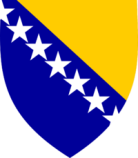 BOSNA I HERCEGOVINAMinistarstvo vanjske trgovine i ekonomskih odnosaUred za veterinarstvo Bosne i HercegovineBOSNIA AND HERZEGOVINAMinistry of Foreign Trade and Economic RelationsVeterinary Office of Bosnia and HerzegovinaBOSNIA AND HERZEGOVINAMinistry of Foreign Trade and Economic RelationsVeterinary Office of Bosnia and HerzegovinaBOSNIA AND HERZEGOVINAMinistry of Foreign Trade and Economic RelationsVeterinary Office of Bosnia and Herzegovina